______________________________________________________________________________First, a little background on both correlation coefficients. Pearson’s Product Moment Correlation Coefficient (PPMCC) is a measure of the strength of a linear relationship between two variables that have been measured on interval or ratio scales. It is denoted by . A PPMC attempts to draw a line of best fit through the data of two variables and the PPMCC, , indicates how far away all these data points are to this line of best fit. The  can be a range of values from -1 to 1. A value of 0 indicates no correlation, when , there is a negative correlation, and when , there is a positive correlation. The closer  is to -1 or 1, the stronger the correlation.Spearman’s Rank Correlation Coefficient (SRCC) is a non-parametric measure of rank correlation, a statistical dependence between the rankings of two variables, and it assesses how well the relationship between two variables can be described using a monotonic function (data that is either all increasing or all decreasing). The SRCC, denoted by , between two variables is equal to the PPMCC between the rank values of those two variables. SRCC will be high when observations have a similar (or identical for a correlation of 1) rank between two variables and will be low when the observations have a dissimilar rank between the two variables.   **Remember that both Pearson’s and Spearman’s measures strength and direction of the relationship between two variables, but Pearson’s assesses the linear relationship and Spearman’s evaluates the monotonic relationship. Pearson’s works with raw data and Spearman’s works with rank-ordered variables. The table below should be using when describing the strength of the  value.Problem 1 – Practicing Pearson’sProblem 2 – Practicing Spearman’sFurther IB ApplicationOne of the events at the Women’s National Gymnastic Championship is the balance beam. The following judges awarded 8 participants the scores in the table below out of a maximum of 10 points.The head of the rules committee for the event would like to find the Spearman’s Rank Correlation Coefficient. In this activity, you will discuss and discover when and how to use both the Pearson’s product moment correlation coefficient and the Spearman’s rank correlation coefficient. You will learn about the benefits and limitations of these statistics and how they can be applied to real world situations. 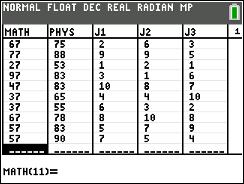 -valueCorrelationVery WeakWeakModerateStrongThe following table provides data collected by the mathematics and science departments at an IB Diploma school. The teachers have selected 10 students and recorded their semester 1 grades both Math and Physics.Student12345678910Maths Grade67772797473737675757Physics Grade75885383836555788390When dealing with data and using PPMCC, there is an appropriate order to analyzing the statistics. This problem will take you through that order, using the handheld for each step.1.  On your handheld, create a scatter plot of the data by entering it into a List. You can leave the column names as L1, L2, etc., or you can create your own column and name them as seen to the right. Turn on Plot1 (2nd y=), select the scatter plot and press Zoom, 9 Stat. Discuss with a classmate what you see. Describe any correlation you see.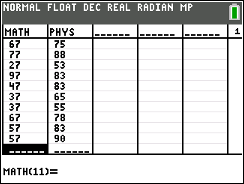 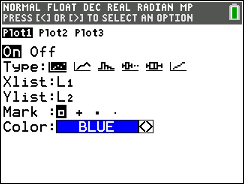 2.  Now that you have discussed the correlation, it is time to find the statistics.      (a)  Confirm the strength and direction of your correlation by finding the PPMCC or  value on your
            handheld.     (b)  Explain to the class how to find this on the handheld.      (c)  Describe in the context of the problem, what this  value means.3.  Based on your results from number 2, discuss with a classmate if it would be appropriate to find a 
     line of best fit for this Maths and Physics Grade data. Explain why or why not. 4.  If you and your classmate concluded that it would be appropriate to find the line of best fit:     (a)   Find this line.     (b)   Explain to the class at least two ways to accomplish this on the handheld.     (c)   In the context of the problem, explain what the gradient and y-intercept of the line of best fit             represent.5.  Using your line of best fit, make the following predictions:     (a)  Find a student’s Physics grade given that they received an 82 in their Maths class.                                                     (b)  Find a student’s Maths grade given that they received a 41 in their Physics class.      (c)  Discuss with a classmate, which, if either, of the answers to parts (a) and (b) are appropriate. 
           Explain.6.  Discuss with a classmate the advantages and limitations for using Pearson’s Product Moment 
     Correlation Coefficient. Explain your conclusions.Two judges at a county fair scored ten entries of the “best pie” competition in the table below out of 50 points.EntryABCDEFGHJKJudge 143254537213530283429Judge 2322746472836402430331.  Using the table below, fill in the remaining ranks for both Judge 1 and Judge 2.EntryABCDEFGHJKJudge 1210Judge 22102.  Using the judge’s rankings, find the  value by inputting the ranks in a List and finding this value as you found the  value in problem 1.3.  Discuss this value with a classmate.      (a)  Describe the correlation.     (b)  Describe what this  value means in the             context of the problem.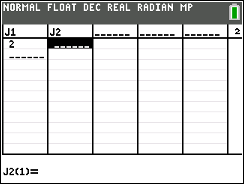 Two more judges at the county fair scored the same ten entries of the “best pie” competition in the table below out of 50 points.EntryABCDEFGHJKJudge 344394936312546292741Judge 4384445383024473328414.  Using the table below, fill in the remaining ranks for both Judge 3 and Judge 4.EntryABCDEFGHJKJudge 339Judge 4395.  Discuss with a classmate what was different about this table as compared to the Judge 1 and 2 table. Explain.6.  Using the judge’s rankings, find the  value by inputting the ranks in a List and finding this value as you found the  value.7.  Discuss this value with a classmate.      (a)  Describe the correlation.     (b)  Describe what this  value means in the             context of the problem.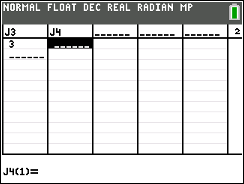 8.  Discuss with a classmate the advantages and limitations for using Spearman’s Rank Correlation 
     Coefficient. Explain your conclusions.GymnastABCDEFGHJudge 1 (x)8.25.67.16.78.49.39.08.5Judge 2 (y)8.96.97.67.99.19.59.27.9a. (i)  Write down the value of the Pearson’s Product Moment Correlation Coefficient, .   (ii)  Using the value of , interpret the relationship between Judge 1’s score and Judge 2’s score.b.  Write down the equation of the regression line  on .c. (i)  Use your regression equation from part (b) to estimate Judge 2’s score when Judge 1’s score awards a perfect 10.   (ii)  State whether this estimate is reliable. Justify your answer.d.  Complete the information in the following table.GymnastABCDEFGHJudge 1’s Rank81Judge 2’s Rank81e. (i)  Find the value of the Spearman’s Rank Correlation Coefficient, .   (ii)  Comment on the result obtained for .f.  The head of the rules committee believes that Judge 2’s score for gymnast B is too high and so decreases the score from 6.9 to 6.5. Explain why the value of the Spearman’s Rank Correlation Coefficient, , does not change.